LAPORAN KINERJA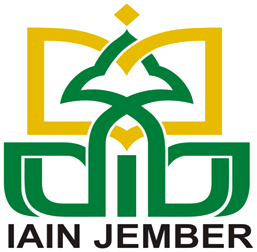 PASCASARJANA IAIN JEMBER TAHUN ANGGARAN 2019KATA PENGANTARBismillahirrohmanirrahim 	Segala puji bagi Allah yang telah menganugerahkan rahmat kasih sayang-Nya sehingga laporan kinerja dan evaluasi dan rencana tindak lanjut Pascasarjana IAIN Jember dapat diselesaikan dengan baik. Laporan Kinerja tahun 2019 Pascasarjana IAIN Jember disusun dalam rangka mengukur efektifitas dan efisiensi proses pendidikan yang telah berlangsung.	Dalam laporan kinerja tahun 2019 program Pascasarjana IAIN Jember ini termuat berbagai informasi yang diperlukan terkait dengan pelaksanaan kegiatan yang berlangsung di Pascasarjana IAIN Jember tahun anggaran 2019. Di dalamnya juga termuat evaluasi dan rencana tindak lanjut (RTL) untuk tahun 2020. Rencana tindak lanjut (RTL) adalah sebagai pedoman perbaikan bagi pelaksanaan pendidikan dan pembelajaran pada tahun anggaran 2020 yang akan datang.Mudah–mudahan laporan ini dapat memberikan informasi yang holistik terkait kinerja tahun 2019, dan memberikan bermanfaat yang sebesar-besarnya untuk perbaikan Pascasarjana IAIN Jember ke depan.	Atas selesainya penyusunan laporan ini, disampaikan terima kasih dan penghargaan yang setinggi-tingginya kepada semua pihak yang telah membantu. 	Semoga Allah SWT senantiasa memberikan petunjuk dan pertolongan kepada kita semua. Aamiin. Jember, 31 Desember 2019					Direktur,					Prof. Dr. H. Abd. Halim Soebahar, M.Ag.						NIP. 19610104 198703 1 006DAFTAR ISIVISI DAN MISI 		1STRUKTUR ORGANISASI 		2KONDISI OBYEKTIF 		4DASAR HUKUM 		5KEMAHASISWAAN 		6SUMBER DAYA MANUSIA DOSEN KARYAWAN 		7STRUKTUR KURIKULUM 		11SARANA PENUNJANG DAN PERPUSTAKAAN 		17PENGUATAN KELEMBAGAAN DAN MAHASISWA		18Penutup 		42VISI DAN MISIVisi:Menjadi lembaga pendidikan tinggi yang unggul dan mandiri berkarakter ke-Indonesiaan.Misi :Menyelenggarakan pendidikan dan pengajaran yang berbasis riset pada tingkat magister dan doktor; Melaksanakan pendidikan dan penelitian dalam mengembangkan kajian keislaman interdisipliner berbasis Islam Nusantara;Menerapkan ilmu pengetahuan secara interdisipliner dalam rangka pemberdayaan masyarakat;Mengembangkan kerja sama ditingkat nasional dan internasional;Tujuan:Menghasilkan Magister yang unggul dan mandiri dalam kajian keislaman;Menghasilkan Doktor yang unggul dan mandiri dalam kajian keislaman;Menghasilkan penelitian yang dapat melahirkan dan mengembangkan teori-teori kajian keislaman interdisipliner; danMenghasilkan model pengabdian kepada masyarakat dalam rangka pengembangan  Islam interdisipliner.STRUKTUR ORGANISASISTRUKTUR ORGANISASI Pascasarjana - IAIN JemberKondisi ObyektifSeiring kemajuan zaman, masyarakat semakin kritis dalam memilih perguruan tinggi tempat mereka menuntut ilmu. Hal itu menjadi tantangan bagi pengelola Pascasarjana IAIN Jember. Untuk merespon tantangan tersebut, Pascasarjana IAIN Jember telah melakukan berbagai terobosan dalam pelayanannya yang meliputi sarana dan prasarana, yang semua itu ditujukan untuk mewujudkan pelayanan prima bagi mahasiswa khususnya dan dosen sebagai pengajar.Untuk mengukur ketercapaian layanan prima baik dalam bidang akademik maupun nonakademik telah dilakukan audit mutu baik oleh lembaga internal maupun eksternal.  Dengan adanya akreditasi tersebut dapat memberikan gambaran tentang pencapaian sehingga dapat semakin memantapkan langkah Pascasarjana untuk menjadi media “transfer of knowledge” disamping itu untuk menguji sejauh mana kemampuan pengelolaan  Pascasarjana ini dalam hal pelayanan proses belajar mengajar.Sampai dengan tahun akademik 2019/2020 ini Pascasarjana membuka 8 (prodi) Program Magister (S2) dan 2 (prodi) Program doktor (S3). Program MagisterProgram Studi Manajemen Pendidikan Islam (S2-MPI)Program Studi Hukum Keluarga (S2-HK)Program Studi Pendidikan Bahasa Arab (S2-PBA)Program Studi Ekonomi Syari’ah (S2-ES)Program Studi Komunikasi dan Penyiaran Islam (S2-KPI)Program Studi Pendidikan Guru Madrasah Ibtida’iyah (S2-PGMI)Program Studi Pendidikan Agama Islam (S2-PAI)Program Studi Studi Islam (S2-SI) Program DoktorProgram Studi Manajemen Pendidikan Islam (S3-MPI)Program Studi Pendidikan Agama Islam (S3-PAI)Dasar HukumPenyelenggaraan kegiatan akademik Pascasarjana Strata Dua IAIN Jember memiliki dasar hukum, sebagai berikut:Undang-undang Nomor 20 Tahun 2003 tentang Sistem Pendidikan Nasional (Lembaran Negara Republik Indonesia Tahun 2003 Nomor 78, Tambahan Lembaran Negara Republik Indonesia Nomor 4301);Undang-undang Nomor 12 Tahun 2012 tentang Pendidikan Tinggi (Lembaran Negara Republik Indonesia Tahun 2012 Nomor 158, Tambahan Lembaran Negara Republik Indonesia Nomor 5336);Peraturan Pemerintah Nomor 4 Tahun 2014 Penyelenggaraan Pendidikan Tinggi dan Perguruan Perguruan Tinggi (Lembaran Negara Republik Indonesia Tahun 2014 Nomor 16, Tambahan Lembaran Negara Republik Indonesia Nomor 5500);Peraturan Presiden Nomor 142 Tahun 2014 tentang Perubahan Sekolah Tinggi Agama Islam Negeri Jember menjadi Institut Agama Islam Negeri Jember (Lembaran Negara Republik Indonesia Tahun 2014 Nomor 283, Tambahan Lembaran Negara Republik Indonesia Nomor);Peraturan Menteri Agama Nomor 6 Tahun 2015 tentang Organisasi dan Tata Kerja Institut Agama Islam Negeri Jember (Berita Negara Republik Indonesia Tahun 2015 Nomor 243) sebagaimana telah diubah dengan Peraturan Menteri Agama Nomor 60 Tahun 2017 (Berita Negara Republik Indonesia Tahun 2017 Nomor 1658);Peraturan Menteri Agama Nomor 51 Tahun 2016 tentang Statuta Institut Agama Islam Negeri Jember (Berita Negara Republik Indonesia Tahun 2016 Nomor 1728)Undang-Undang Nomor 20 Tahun 2003 tentang Sistem Pendidikan Nasional;Undang-undang Nomor 12 Tahun 2012 tentang Pendidikan Tinggi;Peraturan Pemerintah RI Nomor 4 Tahun 2014 tentang Penyelenggaraan Pendidikan Tinggi dan Pengelolaan Perguruan Tinggi;Peraturan Menteri Agama RI Nomor 6 Tahun 2015 tentang Organisasi dan Tata Kerja Institut Agama Islam Negeri (IAIN) Jember;Keputusan Menteri Agama RI Nomor B.II/3/16679/2019 tentang Pengangkatan Rektor IAIN Jember;Surat Pengesahan Daftar Isian Pelaksanaan Anggaran DIPA Institut Agama Islam Negeri Jember Tahun Anggaran 2019 Nomor: SP DIPA-025.04.2.423786/2019 tanggal 5 Desember 2018KemahasiswaanUntuk menarik minat calon mahasiswa, proses rekrutmen mahasiswa Prodi Pascasarjana IAIN Jember dilakukan secara intensif dan strategis melalui sosialisasi bersama-sama dengan jenjang Strata satu ataupun mandiri dan berbagai cara lainnya. Pada tahun 2019 ini jumlah mahasiswa Pascasarjana IAIN bertambah banyak seiring dengan banyaknya prodi yang telah diselenggarakan dengan rincian sebagai berikut:Sumber Data: Bagian Akademik Pascasarjana IAIN Jember, Update 31 Desember 2019Dari tabel  dan grafik diatas tampak dinamisasi perkembangan mahasiswa diawal perkuliahan kondisi mahasiswa berjalan kondusif. Hampir 90 % telah menyelesaikan tepat waktu hingga mereka dapat melaksanakan ujian Tesis. Pascasarjana terus mengupayakan mahasiswa untuk selesai tepat waktu (2 tahun). Dengan melakukan motivasi baik dari pihak dosen maupun pelayanan dari pihak akademik dengan teguran via telephon dan surat bagi mereka yang menginjak semester 6,7 dan 8. Tahun 2019 Pascasarjana IAIN Jember mendapat kepercayaan mengelola beasiswa Pemprov Jatim untuk Program Studi Pendidikan Agama Islam (S2) konsentrasi guru Madrasah Diniyyah (Madin). Peminat program beasiswa Madin sangat tinggi sekali. Ini dibuktikan dengan banyaknya pelamar yang berjumlah 330 memperebutkan beasiswa yang hanya diperuntukkan untuk 20 mahasiswa. SUMBER DAYA MANUSIA DosenUntuk menjamin dihasilkannya lulusan yang berkualitas, Pascasarjana melaksanakan rekrutmen dosen pengajar dengan cara melakukan seleksi untuk para dosen yang baru lulus S-3, di samping dosen-dosen senior yang sudah berpengalaman di bidangnya dari berbagai perguruan tinggi negeri maupun swasta. Kriteria dosen yang diterima antara lain berdasarkan pada latar belakang bidang keilmuan yang sesuai dengan pendidikannya di Program S3 serta kompetensinya yang tercermin dari karya-karya dan keahliannya.Selain dosen sebagai sumber daya manusia penyokong utama, Pascasarjana IAIN Jember juga didukung oleh staf akademik, keuangan, dan teknis. Hal ini dimaksudkan untuk membantu kelancaran proses layanan akademik pada Pascasarjana IAIN Jember.Dosen tetap dalam hal ini adalah dosen yang secara kepegawaian bertugas di IAIN Jember. Mereka adalah dosen tetap yang berasal dari lingkungan IAIN Jember sendiri yang memenuhi kriteria. Sedangkan dosen tidak tetap adalah dosen yang berasal dari perguruan tinggi-perguruan tinggi lain. Kualifikasi dosen sangat baik, ditunjukkan antara lain dari kepakaran mereka di bidang masing-masing. Mereka juga banyak mengikuti seminar di dalam dan luar negeri baik sebagai peserta maupun narasumber. Mereka juga mengajar di berbagai perguruan tinggi. Semua dosen bergelar Doktor dari berbagai perguruan tinggi yang diakui oleh DIKTI atau terakreditasi oleh BAN-PT, dan sebagian besar sudah Guru Besar. Adapun nama-nama dosen tersebut sebagai berikut:Kondisi Tenaga AdministrasiPascasarjana memiliki 6 orang tenaga administrasi yang dibutuhkan untuk kelancaran proses perkuliahan, yang masing-masing memiliki tanggung jawab sebagai berikut: bidang akademik, bidang Umum, bidang Perpustakaan, bidang IT, security, driver, koordinator keuangan dan Kasubag Tata Usaha sebagai pengendali kegiatan. Di tahun 2019 ini sebagai upaya peningkatan pelayanan kebutuhan bidang admnistrasi maka pascasarjana IAIN Jember memiliki slogan yaitu “Meningkatkan Pelayanan Berbasis IT”.  Di pihak lain dalam rangka membangun mainset kinerja maka tiap-tiap staf memiliki semangat “always make different” yang memiliki pengertian selalu ada yang beda dari segi pelayanan, etos kerja dan lain-lain untuk mendukung pengembangan Pascasarjana IAIN Jember. Adapun staff administrasi adalah sebagai berikut:Struktur KurikulumSecara rinci nama-nama mata kuliah dan penyebaran pada tiap-tiap semester serta penjabaran tiap rumpun mata kuliah pada Program Studi adalah sebagai berikut:STRUKTUR KURIKULUM  PASCASARJANA IAIN JEMBERPROGRAM STUDI MANAJEMEN PENDIDIKAN ISLAM (MPI) PROGRAM STUDI HUKUM KELUARGA (HK)PROGRAM STUDI PENDIDIKAN BAHASA ARAB (PBA)PROGRAM STUDI EKONOMI SYARIAH (ES)PROGRAM STUDI KOMUNIKASI DAN PENYIARAN ISLAM (KPI)PROGRAM STUDI PENDIDIKAN AGAMA ISLAM (PAI)PROGRAM STUDI PENDIDIKAN GURU MADRASAH IBTIDA’IYAH (PGMI)PROGRAM STUDI STUDI ISLAM (SI)PROGRAM STUDI MANAJEMEN PENDIDIKAN ISLAM (S-3) PROGRAM STUDI PENDIDIKAN AGAMA ISLAM (S3)Kurikulum 2019 dihasilkan dari Workshop Pengembangan Kurikulum KKNI Pascasarjana, pada tanggal 14 – 16 Agustus 2019. Sarana Penunjang dan PerpustakaanTersedia 22 ruang kuliah yang dilengkapi dengan white board, LCD Projector, dan ber-AC. Karena ruang berukuran 6 x 9 m2, maka tidak perlu dilengkapi dengan pengeras suara. Adapun pertemuan yang melibatkan banyak mahasiswa, digunakan ruang auditorium di lantai III yang memuat maksimal 100 orang. Ruang auditorium tersebut dilengkapi dengan LCD, kelengkapan interior seperti meja dan kursi sidang, papan spanduk/baner dan mimbar. Disamping itu, Pascasarjana IAIN Jember memiliki 22 komputer di bagian akademik, satu unit mesin foto copy, satu mobil kijang Innova. Pascasarjana IAIN Jember juga dilengkapi dengan 1 ruang dosen, 1 ruang direktur dan wakil direktur, 3 ruang Kepala Program Studi, 1 ruang administrasi, 1 ruang Layanan Akademik, 1 ruang perpustakaan, 1 buah ruang Aditorium yang juga dijadikan ruang sidang berkapasitas kurang lebih 100 orang. Ruang tambahan lain berada dalam lokal perpustakaan pusat, yaitu ruang Kepala Perpustakaan, ruang sirkulasi, ruang diskusi yang dilengkapi dengan  White Board,  dan ruang koleksi umum dan khusus yang menjadi satu.Tersedia peralatan kantor yang sangat representatif dan lengkap, seperti komputer yang berjumlah 22 buah, 2 buah Laptop, satu line telepon yang dapat dihubungkan ke kantor-kantor intern IAIN Jember, photo cop, Televisi yang digunakan sebagai media informasi, meubelair, jam dinding, almari untuk menyimpan data. Bahan pustaka sangat lengkap, dan relevan, mutakhir dan luas cakupannya. Bentuk dan bahan pustaka cukup sesuai dengan Program Studi di Pascasarjana IAIN Jember, yang mencakup banyak bidang, terutama bidang kependidikan dan manajemen pendidikan, terdiri dari buku-buku, jurnal ilmiah dan koran harian. Perpustakaan Pascasarjana IAIN Jember mempunyai akses ke perpustakaan pusat IAIN Jember, perpustakaan daerah, dan perguruan-perguruan tinggi yang ada di Jawa Timur. Hingga saat ini perpustakaan Pascasarjana IAIN Jember memiliki koleksi 3083 judul buku, 6115 exemplar. Pembinaan bahasa bagi mahasiswa pada semua Program Studi di Pascasarjana IAIN Jember jadi satu pelayanannya pada Unit Pengembangan Bahasa (UPB) milik IAIN Jember. Saat ini telah tersedia komputer dan perangkat lunak (software), aplikasi berbasis Android, dan jaringan internet Wifi yang dapat diakses oleh mahasiswa maupun dosen dan pegawai sejak jam 07.30 WIB hingga 16.30 WIB tiap hari kerja. Intensitas penggunaan komputer sangat tinggi dan disertai kebijakan pemeliharaan dan modernisasi komputer dengan dukungan dana yang memadai. Komputer dapat dihubungkan dengan internet dan ditempatkan di ruang kerja Pascasarjana IAIN Jember dan memiliki 20 buah komputer yang terletak di ruang perkantoran dan perpustakaan, di samping memiliki dua buah laptop dan 23 buah LCD. Di tahun 2019 koleksi buku-buku sebagai bahan bacaan dan referensi mahasiswa Pascasarjana mengalami perkembangan jumlah maupun judul sebagai implementasi dari DIPA tahun 2019. Diharapkan buku-buku tersebut dapat dimanfaatkan dengan baik oleh mahasiswa dan dosen.Penguatan Kelembagaan dan MahasiswaSelama tahun 2019 Pascasarjana IAIN Jember telah melaksanakan aktivitas baik untuk mahasiswa maupun kegiatan yang ditangani oleh lembaga, yaitu:RAPAT KERJA (RAKER) PASCASARJANA IAIN JEMBER TAHUN 2019Secara bahasa, rapat kerja adalah pertemuan para pimpinan dan staf untuk membahas hal-hal yang berhubungan dengan pelaksanaan tugas kerja di dalam suatu instansi, organisasi atau perusahaan. Dari pengertian ini dapat disimpulkan bahwa rapat kerja memainkan peranan yang sangat penting pada masa depan perusahaan atau instansi, karena ini menyangkut pelaksanaan tugas kerja dari suatu lembaga. Maka dari itu, lembaga Pascasarjana IAIN Jember dipandang perlu untuk melaksanakan Raker Tahun 2019. Akan tetapi, rapat kerja juga tidak bisa diadakan secara asal-asalan saja. Perlu adanya komunikasi yang efektif agar rapat kerja bisa menciptakan hasil rapat yang maksimal, efektif dan efisien. Oleh sebab itu, diperlukanlah kepanitian untuk mensukseskan acara tersebut. Tim kepanitian Raker Pascasarjana IAIN Jember Tahun 2019 dibentuk pada tanggal 31 Januari 2019, dengan nomer SK 190 Tahun 2019.Peserta yang mengikuti Raker adalah Direktur, Wakil Direktur, Kaprodi-kaprodi S2 dan S3, Kasubag TU dan seluruh Staff. Kegiatan ini dilaksanakan pada tanggal 16-18 Februari 2019.Output dari kegiatan ini adalah terbentuknya rencana kegiatan Pascasarjana IAIN Jember 2019, Schedule Anggaran dan Penugasan dalam kepanitiaan.SOSIALISASI PENGGUNAAN SISTEM TERPADU (SISTER) DI AKADEMIK PASCASARJANA IAIN JEMBERDalam rangka untuk menyukseskan kegiatan akademik Pascasarjana IAIN Jember tahun 2019 yang berbasis IT, perlu diadakan kegiatan sosialisasi kepada seluruh civitas akademik Pascasarjana IAIN Jember.Pada tanggal 16-18 Februari 2019, Pascasarjana telah melaksanakan kegiatan sosialisasi yang diberi nama “Sosialisasi Penggunaan Sister Akademik Pascasarjana Iain Jember”.Untuk menyukseskan acara tersebut, perlu diadakan tim kepanitian agar kegiatan berjalan efektif, efisien dan maksimal. Pada tanggal 31 Januari 2019, telah dibentuk tim kepanitian sosialisasi Pascasarjana IAIN Jember dengan nomer SK 192 Tahun 2019.Adapun peserta dalam kegiatan tersebut adalah Direktur, Wakil Direktur, Kabag dan Staff Administrasi dan seluruh kaprodi, baik S2 dan S3, di Pascasarjana IAIN Jember.ORIENTASI MAHASISWA BARU PASCASARJANA  IAIN JEMBER TAHUN ANGGARAN 2019Pada Tahun Ajaran 2019/2020 ini, terdapat 220 mahasiswa baru pada program Pascasarjana IAIN Jember.  Para mahasiswa S2 ini tersebar pada program studi Pendidikan Agama Islam (PAI), program studi Manajemen Pendidikan Islam (MPI), program studi Komunikasi dan Penyiaran Islam (KPI), program studi Ekonomi Syari’ah (ES), program studi Pendidikan Guru Madrasah Ibtidaiyah (PGMI), dan program studi Hukum Keluarga (HK), dan program studi Pendidikan Bahasa Arab (PBA) diharapkan memahami pengelolaan akademik dalam rangka menyelesaikan studi mereka dengan tepat waktu. Masing-masing Ketua Program Studi mengenalkan tentang proses belajar mengajar, sistem pembelajaran yang berbasis Kriteria Kualifikasi Pendidikan Nasional Indonesia (KKNI), dan kebijakan-kebijakan yang ada di kampus Pascasarjana Institut Agama Islam Negeri (IAIN) Jember. Waktu dan Tempat PenyelenggaraanHari / Tgl			: Selasa, 20 Agustus 2019Jam	Orientasi Institusi	: 09.00-12.00 WIB Jam Orientasi Prodi	: 13.00-15.00 WIBTempat Orientasi		: Gedung Teater IAIN Jember                                             	  Ruang Kelas Pascasarjana IAIN JemberJadwal Kegiatan		: Terlampir Tema Kegiatan		: Memperkuat Visi, Mengokohkan ProfesiNarasumber dalam kegiatan ini:Dr. Moch. Chotib, S.Ag., M.M., (Wakil Rektor II)Dr. Hepni, S.Ag., M.M., (Wakil Rektor III)Dr. H. Aminullah, M.Ag., (Wakil Direktur Pascasarjana)Yobbi Mahruz H, S.Pd (Kasubag TU)Dr. H. Misbahul Munir, M.M (Kaprodi ES)Dr. Abdul Rokhim, S.Ag., M.E.I (Dosen Prodi ES)Dr. Khairunnisa Musari, S.T.,M.MT. (Dosen Prodi ES)Dr. Ishaq, M.Ag. (Kaprodi HK)Dr. Kun Wazis, S.Sos, M.I.Kom (Kaprodi KPI)Dr. Dyah Nawangsari, M.Ag (Kaprodi PAI)Dr. H. Moh. Sahlan, M.Ag (Dosen Prodi PAI)Dr. H. Mashudi, M.Pd (Dosen Prodi PAI)Dr. Hj. St. Mislikhah, M.Ag. (Kaprodi PGMI)Dr. H. Zainuddin Al Haj, Lc, M.Pd.I. (Kaprodi MPI)Prof. Dr. Dra. Hj. Titiek Rohanah Hidayati, M.Pd. (Dosen Prodi MPI)KepanitianDalam rangka melaksanakan kegiatan Orientasi Mahasiswa Baru Pascasarjana IAIN Jember Tahun 2019 sesuai dengan SK Nomor 1384 Tahun  2019 Tentang Panitia Orientasi Mahasiswa Baru Pascasarjana Institut Agama Islam Negeri Jember Tahun 2019.MATRIKULASI MAHASISWA S2 IAIN JEMBER TAHUN ANGGARAN 2019Hasil evaluasi Pascasarjana menunjukkan bahwa tidak semua calon mahasiswa S2 memiliki kemampuan dan wawasan keilmuan yang sama. Setiap calon mahasiswa memiliki pemahaman yang berbeda terhadap keilmuan dasar pada program studi S2. Kondisi demikian dapat dimengerti mengingat waktu yang lama dan gesekan untuk menambah wawasan yang cenderung berkurang akibat tidak adanya kegiatan formal perkuliahan. Implikasi lebih jauh, mahasiswa menjadi tidak mengerti sama sekali terhadap keilmuan yang akan didalami pada program studi S2. Maka dari itu matrikulasi ini bertujuan antara lain: Memberikan informasi tentang proses akademik pada Program Pascasarjana (S2) IAIN Jember, memberikan pemahaman tentang teknik mata kuliah khususnya yang menjadi dasar bagi penyelesaian akademis, meningkatkan kualitas pengetahuan mahasiswa tentang belajar pada level Pascasarjana, meningkatkan kompetensi mahasiswa Program Pascasarjana (S2) IAIN Jember.Waktu dan Tempat PelaksanaanWaktu Pelaksanaan	: 03-05 September 2019Hari/Jam  	: Selasa (08.00 – 12.00 WIB)	: Rabu (08.00 – 12.00 WIB)	: Kamis (08.00 – 12.30 WIB)Tempat Matrikulasi	: Aula GKT dan Ruang Kelas S2 IAIN JemberPelaksana	: Panitia Matrikulasi Program S2 IAIN JemberNarasumber dalam kegiatan ini:Prof. Dr. H abd. Halim soebahar, MA. (Direktur Pascasarjana)Prof. Dr. Muhammad Noor Harisudin, M.Fil.I. (Guru Besar IAIN Jember)Dr. H. Misbahul munir, M.M. (Kaprodi ES)Dr. Ishaq, M.Ag. (Kaprodi HK)Dr. Kun Wazis, S.Sos, M.I.Kom (Kaprodi KPI)Dr. Dyah Nawangsari, M.Ag. (Kaprodi PAI)Dr. Hj. St. Mislikhah, M.Ag. (Kaprodi PGMI)Dr. H. Zainuddin Al Haj, Lc, M.Pd.I. (Kaprodi MPI)KepanitianDalam rangka melaksanakan kegiatan Orientasi Mahasiswa Baru Pascsarjana IAIN Jember Tahun 2019 sesuai dengan SK Nomor 1331 Tahun  2019 Tentang Panitia Matrikulasi Mahasiswa S2 Pascasarjana Institut Agama Islam Negeri Jember Tahun 2019. WORKSHOP PENYUSUNAN KURIKULUM KERANGKA KUALIFIKASI NASIONAL INDONESIA (KKNI)  PASCASARJANA IAIN JEMBER TAHUN ANGGARAN 2019Posisi KKNI menjadi penting seiring dengan perkembangan teknologi dan pergerakan manusia. Kesepakatan pasar bebas di wilayah Asia Tenggara telah memungkinkan pergerakan tenaga kerja lintas negara. Karenanya, penyetaraan capaian pembelajaran di antara negara anggota ASEAN menjadi sangat penting. Selain itu, revolusi industri 4.0 merupakan tantangan bagi perguruan tinggi. Lulusan perguruan tinggi diharapkan memiliki kesiapan untuk menghadapi era dimana teknologi dan kecerdasan artifisial dapat menggantikan peran-peran manusia. Guna menjawab tantangan itu sudah keniscayaan Pascasarjana IAIN Jember untuk melakukan redesain kurikulum guna menunjang keberhasilan program perkuliahan dan demi tercapainya mutu pendidikan yang lebih baik. Untuk itu Program pascasarjana IAIN Jember bermaksud untuk mengadakan Workshop Penyusunan Kurikulum KKNI Pascasarjana IAIN Jember tahun akademik 2019/2020. Menghasilkan kurikulum KKNI berbasis Program Studi  yang difokuskan pada bidang akuntabilitas untuk meningkatkan efektifas dan produktifitas proses pembelajaran, meningkatkan kompetensi sikap dan tata nilai, pengetahuan, keahlian dan keterampilan mahasiswa, meningkatkan kualitas lulusan yang kompetitif dan memiliki kompetensi serta berdaya saing di pasar kerja.Waktu KegiatanKegiatan Workshop Kurikulum KKNI dilaksanakan pada tanggal 14 sampai 16 Agustus tahun 2019 di hotel Cempaka Hill yang diikuti oleh 35 peserta. Suksesnya kegiatan ini tidak lepas dari respon, kerjasama, dan partisipasi dari semua pihak yang telah dengan aktif terlibat, baik secara langsung maupun tidak langsung. Narasumber Prof. Dr. H.Sutrisno, M.Ag. PENINGKATAN MUTU PROGRAM STUDI PASCASARJANA IAIN JEMBER TAHUN 2019Pascasarjana IAIN Jember memiliki 8 (delapan) Program Studi untuk Strata Dua (S2) dan 2 (dua) Program Studi Strata Tiga (S3) yaitu: 1) Program Studi Manajemen Pendidikan Islam (MPI-S2); 2) Program Studi Hukum Keluarga (HK-S2); 3) Program Studi Pendidikan Bahasa Arab (PBA-S2); 4) Program Studi Ekonomi Syari’ah (ES-S2); 5) Program Studi Komunikasi dan Penyiaran Islam (KPI-S2); 6) Program Studi Pendidikan Agama Islam (PAI-S2); 7) Program Studi Pendidikan Guru Madrasah Ibtidaiyah (PGMI-S2); 8) Program Studi Studi Islam (SI-S2); 9) Program Studi Manajemen Pendidikan Islam (MPI-S3); 10) Program Studi Pendidikan Agama Islam (PAI-S3).Dengan semakin banyaknya jumlah prodi tersebut dan melihat kebutuhan masyarakat terhadap kualitas output sebuah Lembaga Pendidikan tinggi maka Pascasarjana memiliki memiliki tanggung jawab untuk memenuhi dan meningkatkan mutu akademik sesuai dengan masing-masing core studinya. Karenanya setiap program studi di Pascasarjana diberi kesempatan yang sama untuk mengembangkan kegiatan akademik dan meningkatakan kompetensi keilmuan mahasiswa dan dosen prodi masing-masing. Salah satu kegiatan yang bisa dilakukan adalah para pakar untuk menjadi nara sumber untuk melakukan sharing ideas sesuai dengan kompetensi program studi dalam bentuk kuliah umum. Dengan senantiasa memperhatikan visi, misi dan tujuan institusi serta prodi-prodi yang telah ada, kegiatan yang dipandang dapat mengakomodir adalah kegiatan yang berbentuk  dengan tema “Peningkatan Mutu Program Studi Pascasarjana IAIN Jember Tahun 2019”.PENINGKATAN MUTU PROGRAM STUDI S3 MANAJEMEN PENDIDIKAN ISLAM PASCASARJANA IAIN JEMBERKegiatan Bimtek Academic Writing dalam Penulisan Proposal Disertasi dilaksanakan pada:Hari/Tanggal	: Sabtu, 07 Desember 2019Jam			: 08.00 WIB-SelesaiTempat		: Gedung Pascasarjana IAIN JemberNarasumber	: 1. Prof. H. Ahmad Sonhadji, K.H., M.A., Ph.D                                 2. Prof. Dr. H. Moh. Khusnuridlo., M.Pd.PENINGKATAN MUTU PROGRAM STUDI S3 PENDIDIKAN AGAMA ISLAM PASCASARJANA IAIN JEMBERKegiatan Bimtek Academic Writing dalam Penulisan Proposal Disertasi dilaksanakan pada:Hari/Tanggal	: Sabtu, 07 Desember 2019Jam			: 08.00 WIB-SelesaiTempat		: Gedung Pascasarjana IAIN JemberNarasumber	: Dr. Ahmad Munjin Nasih, M.Ag.DAUROH TADRIBIYAH LI-KITABATI AL-BAHTS AL-‘ILMIY MAHASISWA PRODI S2-PBA PASCASARJANA IAIN JEMBERKegiatan Dauroh Tadribiyah Li-Kitabati Al-Bahts Al-‘Ilmiy dilaksanakan pada:Hari / Tgl		: Sabtu, 14 Desember 2019.Tempat 		: Ruang Kelas Pascasarjana IAIN JemberPukul	  	: Jumat (07.30 – 11.30 WIB)Narasumber	: Muhammad Saefi, M.Pd. (Peneliti dari Universitas Negeri Malang)WORKSHOP PENGEMBANGAN  MEDIA PEMBELAJARAN MI PROGRAM STUDI S2-PGMI PASCASARJANA IAIN JEMBER Kegiatan Workshop Pengembangan  Media Pembelajaran MI dilaksanakan pada:Hari / Tgl		: Sabtu, 23 Maret 2019.Tempat 		: Ruang Madya Pascasarjana IAIN JemberNarasumber	: Dr. Wasis Djoko Dwiyogo, M.Pd. WORKSHOP MEDIA PEMBELAJARAN BERBASIS ICT PANDU DIGITAL INFO GRAFIS PROGRAM STUDI PENDIDIKAN AGAMA ISLAM PASCASARJANA IAIN JEMBER  TAHUN 2019Kegiatan Workshop Media Pembelajaran Berbasis ICT Pandu Digital Info Grafis Prodi S2-PAI dilaksanakan pada:Hari/Tgl		: Kamis-Jum’at, 11-12 April 2019Tempat		: GKT IAIN Jember Lantai IINarasumber	: Setya Chendra Wibawa			  (Dosen UNESA Surabaya)BIMBINGAN TEKNIS PENULISAN ARTIKEL ILMIAH UNTUK JURNAL PROGRAM STUDI MAGISTER KOMUNIKASI DAN PENYIARAN ISLAM PASCASARJANA IAIN JEMBER TAHUN ANGGARAN 2019Kegiatan Bimbingan Teknis Penulisan Artikel Ilmiah Untuk Jurnal Prodi S2-KPI Pascsarjana IAIN Jember dilaksanakan pada:Hari/Tgl		: Jum’at, 09 November 2019Tempat		: Gedung Pascasarjana IAIN JemberNarasumber	: Dr. Fawaizul Umam			  (Ketua Rumah Jurnal IAIN Jember)PENINGKATAN MUTU PROGRAM STUDI EKONOMI SYARIAH PASCASARJANA IAIN JEMBERKegiatan Peningkatan Mutu Program Studi S2-ES Pascasarjana IAIN Jember dilaksanakan pada:Hari/Tgl		: Kamis-Jum’at, 11-13 Oktober 2019Tempat		: Pondok Pesantren Blok Agung BanyuwangiNarasumber	: Dr. Misbahul Munir, MM.PENINGKATAN MUTU PRODI KLINIK JURNAL PRODI DI PASCASARJANA 2019 TAHUN ANGGARAN 2019Kegiatan Peningkatan Mutu Program Studi Pascasarjana IAIN Jember dilaksanakan pada:Hari/Tgl		: Rabu, 11 Desember 2019Tempat		: Gedung Pascasarjana IAIN JemberNarasumber	: 1. Moch Mahsun, S.Kom., MT.			  2. Mochammad Zaka Ardiansyah, M.Pd.I.PENINGKATAN MUTU KELEMBAGAAN PASCASARJANA IAIN JEMBER TAHUN 2019Untuk mengukur peningkatan mutu pendidikan, Pascasarjana IAIN Jember mengupayakan Akreditasi Institusi maupun Program Studi (Prodi) yang secara kontinu dilakukan setiap 4 tahun sekali sebagai tolak ukur tingkat perkembangan Institusi dan Prodi. Dengan adanya akreditasi tersebut dapat memberikan gambaran tentang pencapaian Institusi dan Prodi sehingga dapat dijadikan landasan dalam memantapkan langkah Pascasarjana untuk menjadi media “transfer of knowledge”dan “transfer of value”.Dengan semakin banyaknya jumlah Prodi tersebut, dipandang perlu dilaksanakan penguatan kelembagaan bagi Pascasarjana IAIN Jember, terutama dalam masalah landasan kelembagaan seperti visi, misi dan tujuan institusi serta prodi-prodi yang telah ada. Oleh karena itu, kegiatan yang dipandang dapat mengakomodir adalah kegiatan yang berbentuk dengan tema “Peningkatan Mutu Kelembagaan Pascasarjana IAIN Jember Tahun 2019”Waktu KegiatanKegiatan Workshop Penguatan Kelembagaan Pascasarjana IAIN Jember Tahun 2019 ini dilaksanakan secara bertahap oleh Pascasarjana IAIN Jember. Bimtek Penulisan Opini dan Berita Hari/Tanggal	: Rabu, 6Februari 2019Waktu		: 14.00 WIB – Selesai  Tempat		: Auditorium Radar JemberNarasumber	: 1. Lintang Anis Bena Kinanti 2. Shodiq Syarif.Workshop Pendidikan Peningkatan Mutu GuruHari/Tanggal	: Rabu, 20 Maret 2019		Waktu		: 08.30 - 13.00 WIB		Tempat		: Gedung GKT IAIN JEMBERNarasumber	: Evy GhozalyORIENTASI PENELITIAN BAGI DOSEN INSTITUT AGAMA ISLAM NEGERI (IAIN) JEMBERHari/Tanggal	: Senin, 16 Desember 2019Waktu		:13.30 – 16.00 WIBTempat		: Aula Perpustakaan IAIN JemberNarasumber	: Prof.Dr. H. Ishom Yusqi, M.Ag. (Sekretaris Balitbang Kementrian Agama RI)PENYUSUNAN BUKU AKADEMIK PASCASARJANA IAIN JEMBER TAHUN ANGGARAN 2019Secara kelembagaan Pascasarjana IAIN Jember memiliki aturan dan mekanisme tersendiri yang mengacu kepada undang-undang yang berlaku. Peraturan dan mekanisme internal pascasarjana selalu memperhatikan situasi dan kondisi serta perkembangan ilmu pengetahuan dan kebutuhan masyarakat dan Civitas akademika di kampus. Dalam kerangka tersebut, aturan dan mekanisme terbaru akan selalu diterbitkan sebagai konsekuensi dari perubahan tersebut.Oleh karena itu penyusunan dan revisi aturan tersebut dilakukan secara terus menerus selama dibutuhkan dalam bentuk buku pedoman akademik, pedoman karya tulis ilmiah, atau pedoman lainnya. Buku-buku panduan dimaksudkan sebagai upaya peningkatan mutu sumber daya manusia (SDM) dosen dan Civitas Akademika dalam melaksanakan kegiatan akademik dan penulisan karya ilmiah serta sebagai acuan untuk mahasiswa beserta dosen  dalam menjalankan tugas dan kewajibannya masing-masing. Disamping itu, kehadiran buku-buku panduan ini juga telah memberikan kontribusi riil terhadap sosialisasi, pengembangan, dan media transformasi hasil-hasil penelitian untuk dapat diterapkan baik dalam kehidupan publik maupun dalam pembangunan kelembagaan institusi pendidikan, khususnya IAIN Jember.Keberadaan buku-buku panduan ini mutlak untuk terus ditindaklanjuti dan ditingkatkan mutu serta produktivitasnya, terlebih lagi dikaitkan dengan tantangan pendidikan tinggi yang semakin kompleks dan berat.Akuntabilitas buku panduan ini juga perlu mendapatkan dukungan dari para pakar yang sudah diakui keilmuan dan popularitasnya sehingga bobot isi buku panduan dapat dipertanggungjawabkan secara ilmiah.Waktu KegiatanKegiatan Penyusunan Buku Akademik ini dilakukan secara bertahap mulai dari 7 Agustus 2019 di Pascasarjana IAIN Jember.Cetak Buku Pedoman PendidikanHari dan tanggal	: Senin, 12 Agustus 2019 Waktu		: 09.00 WIB – SelesaiCetak Buku Pedoman Penulisan Karya IlmiahHari dan tanggal	: Kamis, 22 Agustus 2019 Waktu		: 13.00 WIB – SelesaiCetak Buku SOP PascasarjanaHari dan tanggal	: Kamis, 22 Agustus 2019 Waktu		: 13.00 WIB – SelesaiAKREDITASI PASCASARJANA IAIN JEMBER TAHUN ANGGARAN 2019Untuk mendapatkan status akreditasi yang tinggi diperlukan persiapan yang sungguh-sungguh, baik mengenai penyiapan datanya maupun pelaksanaan kegiatan yang mempunyai kontribusi dalam penilaian akreditasi. Untuk membantu persiapan tersebut, Program Studi-Program Studi tersebut perlu dikondisikan agar menyiapkan data maupun kegiatan yang diperlukan.Dalam rangka pengkondisian inilah, Pascasarjana IAIN Jember bermaksud mengadakan kegiatan akreditasi Program Studi – Program Studi tersebut di atas, seperti Program Studi Pendidikan Agama Islam (PAI), Komunikasi dan Penyiaran Islam (KPI), Program Studi Hukum Keluarga (HK) dan Program Doktor Manajemen Pendidikan Islam (S3-MPI) serta persiapan Akreditasi dan Reakreditasi Program Studi Manajemen Pendidikan Islam (S2-MPI) dan Program Studi Komunikasi dan Penyiaran Islam (KPI). Kegiatan Akreditasi dan persiapan Reakreditasi ini nantinya berguna untuk mendapatkan status akreditasi dari BAN-PT.Waktu Pelaksanaan Selama tahun 2019 ini, Pascasarjana telah melaksanakan beberapa kegiatan yang mendukung suksesnya pelaksanaan Akreditasi di Pascasarjana yang dimulai sejak bulan Januari- Desember 2019. Kegiatan-kegiatan yang dimaksud meliputi Penyusunan Borang dan Visitasi Prodi.Adapun jenis-jenis Kegiatan Akreditasi Pascasarjana IAIN Jember 2019, yaitu:Penyusunan Borang Reakreditasi Prodi S2-PAIPenyusunan Borang Reakreditasi Prodi S2-PAI Pascasarjana IAIN Jember telah dilaksanakan pada tanggal 29 Maret 2019 di Gedung Pascasarjana IAIN Jember.Pembentukan kepanitian tim Penyusunan Borang Reakreditasi Prodi S2-PAI ditetapkan tanggal 22 Februari 2019, dengan nomer SK 344 Tahun 2019. Output dari tim kepanitiaan ini adalah berupa buku Borang IIIA dan IIIB Akreditasi Prodi S2-PAI Pascasarjana IAIN Jember tahun 2019.Visitasi Prodi S2-KPIVisitasi Prodi S2-KPI Pascasarjana IAIN Jember telah dilaksanakan pada tanggal 15 Februari 2019 di Gedung Pascasarjana IAIN Jember.Pembentukan kepanitian tim Akreditasi Prodi S2-KPI Pascasarjana IAIN Jember ditetapkan tanggal 4 Januari 2019, dengan nomer SK 11 Tahun 2019.Output dari tim kepanitiaan ini adalah berupa buku Borang III A dan III B Prodi S2-KPI Pascasarjana IAIN Jember tahun 2019 dan terselenggaranya proses Assessment Lapangan (AL) oleh BAN-PT.Aturan yang masih berlaku ketika proses Visitasi Prodi S2-KPI Pascasarjana IAIN Jember tersebut adalah Standar 7. Belum menggunakan aturan kriteria 9.Hasil nilai dari visitisasi Prodi S2-KPI Pascasarjana IAIN Jember adalah C. Hal ini mengingat Prodi S2-KPI merupakan Program Studi yang tergolong masih baru.Visitasi HK S2Visitasi Prodi S2-HK Pascasarjana IAIN Jember telah dilaksanakan pada 1 Juli 2019 di Gedung Pascasarjana IAIN Jember.Pembentukan kepanitian tim Visitasi Prodi S2-HK Pascasarjana IAIN Jember ditetapkan tanggal 9 Mei 2019, dengan nomer SK 732 Tahun 2019.Output dari tim kepanitiaan ini adalah berupa buku Evaluasi Diri dan Buku III A Borang Prodi HK Pascasarjana IAIN Jember tahun 2019 terselenggaranya proses Assessment Lapangan (AL) oleh BAN-PT.Aturan yang masih berlaku ketika proses akreditasi Prodi KPI Pascasarjana IAIN Jember adalah Standar 7. Belum menggunakan aturan kriteria 9.Hasil nilai dari visitasi Program Studi HK Pascasarjana IAIN Jember adalah B.Penyusunan LKPS dan LED MPI S2Penyusunan LKPS dan LED Program Studi MPI S2 Pascasarjana IAIN Jember telah dilaksanakan pada tanggal 24 Maret 2019 di Gedung Pascasarjana IAIN Jember.Pembentukan kepanitiaan tim penyusunan LKPS dan LED Program Studi MPI S2 Pascasarjana IAIN Jember ditetapkan tanggal 1 Maret 2019, dengan nomer SK 389 Tahun 2019. Output dari tim kepanitiaan ini adalah berupa buku LKPS dan LED Akreditasi Prodi MPI S2 Pascasarjana IAIN Jember tahun 2019.Prodi S2-MPI Pascasarjana IAIN Jember merupakan prodi yang pertama kali menggunakan kriteria 9 dalam memenuhi kriteria yang ditentukan oleh BAN-PT.Penyusunan LKPS dan LED Reakreditasi Prodi S2-KPI S2Penyusunan LKPS dan LED Reakreditasi Prodi S2-KPI Pascasarjana IAIN Jember telah dilaksanakan pada tanggal 13 Desember 2019 di Gedung Pascasarjana IAIN Jember.Pembentukan kepanitiaan tim penyusunan LKPS dan LED Prodi S2-KPI Pascasarjana IAIN Jember ditetapkan tanggal 30 Oktober 2019, dengan nomer SK 1910 Tahun 2019. Output dari tim kepanitiaan ini adalah berupa buku LKPS dan LED Reakreditasi Prodi S2-KPI Pascasarjana IAIN Jember tahun 2019.Persiapan Visitasi Prodi S2-MPISetelah selesainya proses penyusunan LKPS dan LED program studi S2 MPI Pascasarjana IAIN Jember tanggal 24 Maret 2019, maka perlu dilakukan proses pengunggahan file LKPS dan LED ke SAPTO BAN-PT. Kegiatan ini dilaksanakan pada tanggal 13 Desember 2019.Untuk menyukseskan proses persiapan visitasi Prodi S2-MPI, perlu pembentukan kepanitiaan. Tim persiapan visitasi Prodi S2-MPI Pascasarjana IAIN Jember ditetapkan tanggal 1 Maret 2019, dengan nomer SK 389 Tahun 2019. Output dari tim kepanitiaan ini adalah berupa terunggahnya file LED dan LKPS Prodi S2 MPI ke SAPTO BAN-PT.Persiapan Visitasi Prodi S2-PAIPersiapan Visitasi Prodi S2-PAI Pascasarjana IAIN Jember telah dilaksanakan pada tanggal 13 Desember 2019 di Gedung Pascasarjana IAIN Jember.Pembentukan kepanitiaan persiapan visitasi Prodi S2-PAI Pascasarjana IAIN Jember ditetapkan tanggal 6 November 2019, dengan nomer SK 1955 Tahun 2019.Output dari tim kepanitiaan  adalah tersediaanya berkas-berkas dokumen yang diperlukan untuk memenuhi standar yang diperlukan oleh BAN-PT. BIMBINGAN TEKNIS PENULISAN PROPOSAL DISERTASI PROGRAM DOKTOR IAIN JEMBER TAHUN ANGGARAN 2019Penyusunan disertasi merupakan tugas akhir bagi mahasiswa Program Doktor yang harus dilakukan berdasar pedoman penulisan karya ilmiah (Scientific Works) dan kaidah-kaidah yang berlaku. Kaidah-kaidah dimaksud itu baik yang berkaitan pedoman penulisan karya ilmiah menyangkut context dan content, metodologi, tata penyajian atau pelaporan, maupun aspek-aspek hukum yang berkaitan dengan hak cipta seperti plagiarism dan sebagainya.Agar mahasiswa memiliki wawasan dan keterampilan teknis dalam penyusunan disertasi yang berkaitan dengan aspek-aspek tersebut, maka perlu diselenggarakan bimbingan teknis penyusunan disertasi bagi mahasiswa Program Doktor.  Kegiatan ini dilakukan dan ditujukan bagi mahasiswa program doktor yang telah menyelesaikan 21 SKS. Bimbingan teknis ini ditujukan sebagai persiapan untuk penyusunan rencana penelitian dalam rangka penulisan disertasi. Memberikan wawasan tentang teknis penulisan proposal disertasi.Memberikan pengetahuan bagi mahasiswa program doktor mengenai kawasan dan wawasan penelitian sesuai bidang ilmu yang ditekuni oleh mahasiswa.Meningkatkan kualitas disertasi mahasiswa yang sesuai dengan kaidah-kaidah penulisan karya ilmiah. Memberikan kesadaran bagi mahasiswa mengenai hak cipta, dan peringatan mengenai tindak plagiarisme.Waktu PenyelenggaraKegiatan dilaksanakan pada Jumat – Sabtu, 29-30 Nopember 2019 di Gedung Pascasarjan IAIN Jember.PRAKTIK PENGALAMAN LAPANGAN (PPL) PASCASARJANA IAIN JEMBERMelaksanakan pembelajaran PPL ini bagian dari tri dharma perguruan tinggi  untuk mengembangkan kemampuan melalui praktik pengalaman lapangan. Pembelajaran ini  sangat penting dan dirasa sangat kondusif untuk membuat pembelajar menjadi peka dan tanggap terhadap dinamika pembelajaran pada tingkatan tertentu.Pembelajar profesional, tidak akan lekas puas dengan apa yang telah dihasilkan di dalam kelas. Diantara kompetensi profesional pembelajar yang langsung terkait dengan kegiatan PPL ini yaitu kemampuan melakukan menyampaikan materi dan skill di level yang lebih atas dalam rangka peningkatan kualitas profesional pembelajar serta pendesign pembelajaran, khususnya kualitas pembelajarannya.Mata kuliah Praktik Pengalaman Lapangan  dalam tahun anggaran 2019 di Pascasarjana dilaksanakan dalam bentuk Studi Pengembangan Profesi yang dilaksanakan di Luar Negeri di Negara Malaysia, menggunakan anggaran perjalanan dinas luar negeri untuk Dosen pendamping dan Mahasiswa menggunakan anggaran mandiri.Waktu PelaksanaanKegiatan ini akan dilaksanakan pada  Semester 3 PENERBITAN JURNAL PASCASARJANA TAHUN ANGGARAN 2019Penerbitan jurnal ilmiah dan penelitian Pascasarjana IAIN Jember dimaksudkan sebagai upaya peningkatan mutu sumber daya manusia (SDM) dosen dan civitas akademika dalam bidang penulisan karya ilmiah dan hasil penelitian. Disamping itu, kehadiran jurnal ini juga dapat memberikan kontribusi riil terhadap sosialisasi, pengembangan, dan media transformasi hasil-hasil penelitian untuk dapat diterapkan baik dalam kehidupan publik maupun dalam pembangunan kelembagaan institusi pendidikan, khususnya bagi IAIN Jember.Mengingat core study pada Pascasarjana, maka Pascasarjana IAIN Jember menerbitkan 6 (enam) jurnal Pascasarjana yang meliputi: 1) Indonesian Journal of Education (IJIE), 2) Indonesian Journal of Teaching (IJIT), 3) Indonesian Journal of Islamic Law (IJIL), 4) International Journal of Islamic Education (IJIE), 5) Jurnal Ekonomi Islam dan Keuangan Indonesia, 6) Jurnal Komunikasi Islam Indonesia. Keenam jurnal ini ditujukan untuk mewadahi kajian keislaman dan hasil penelitian.  Jurnal Pascasarjana dapat dijadikan sebagai alat transformasi kompetensi civitas akademika dalam menuangkan gagasan, ide-ide, atau wacana progresif dalam kajian keislaman dan hasil penelitian.Dapat dijadikan sebagai media sosialisasi ide-ide, gagasan, wacana kritis dan produk penelitian kepada khayalak umum atau publik.Hasil-hasil penelitian yang dipublikasikan dalam jurnal dapat dimanfaatkan pihak-pihak terkait dalam meningkatkan mutu pendidikan dan pengajaran, dan resolusi terhadap berbagai problema kehidupan umat Islam.TERBITAN Jurnal Pascasarjana terbit 2 (dua) kali dalam 1 (satu) tahun. Jurnal setiap terbitan dicetak 10 eksemplar.PENGELOLAAN JURNAL PASCASARJANASTUDIUM GENERAL PASCASARJANA IAIN JEMBER TAHUN 2019Menyadari akan pentingnya pendidikan sebagai strategi dalam meningkatkan kualitas sumber daya manusia pendidikan menjadi prioritas utama dalam pembangunan pendidikan sebagai satu sub sistem dari pembangun bangsa. Pendidikan tinggi sebagai sub sistem dari pendidikan nasional memegang peranan penting dalam mempersiapkan sumber daya manusia untuk mengisi kebutuhan tenaga berkualitas tinggi. Untuk mewarnai kepribadian yang berkualitas dan bernilai keagamaan, terutama nuansa keagamaan Islam sebagai agama mayoritas bangsa Indonesia.Ada beberapa alasan yang mendorong Institut Agama Islam Negeri (IAIN) Jember menyelenggarakan Studium General. Pertama, IAIN Jember merupakan salah satu perguruan tinggi memiliki citra pada inti kajian studi Islam. Kedua, dari aspek manajerial, IAIN Jember mampu mengartikulasikan dan mengaktualisasikan nilai-nilai keislaman dalam mengembangkan kehidupan bermasyarakat dan berbangsa yang lebih progresif dan humanis. Ketiga, IAIN Jember sebagai salah satu lembaga pendidikan tenaga kependidikan (LPTK), masih menjadi studi islam sebagai core pendidikan di perguruan tinggi ini.TujuanMeningkatkan pemahaman tentang pentingnya peningkatan sumber daya akademik dalam mengelola perguruan tinggiMengembangkan wawasan bidang keilmuan keislaman di kalangan masyarakat kampus dan masyarakat umum.Waktu pelaksanaan kegiatan Studium General ini akan dilaksanakan selama satu hari yaitu pada bulan Februari – Desember 2019 yang rencananya akan ditempatkan di Aula Pascasarjana IAIN Jember.Beberapa Kegiatan Stadium General, yaitu:Pendidikan Islam di Era  Industri 4.0Hari/Tanggal	: Senin, 25 Februari 2019Waktu		: 13.00 WIBTempat		: Aula GKT IAIN JemberTema		: Pendidikan Islam di Era  Industri 4.0Narasumber	: Prof. Dr. Dede Rosyada, M.A.  (Rektor UIN Jakarta Tahun 2015-2019)Peningkatan Kapasitas Mahasiswa Pascasarjana Di Era Revolusi Industri 4.0 Hari/Tanggal	: Jumat, 27 September 2019Waktu		: 13.00 WIBTempat		: Aula GKT IAIN JemberNarasumber 	: Prof. Dr. Hj. Amany Burhanuddin Umar Lubis,   Lc., M.A. (Rektor UIN Syarif Hidayatullah Jakarta)Papua dan Solidaritas SosialHari/Tanggal	: Jumat, 25 Oktober 2019Waktu		: 13.00 WIBTempat		: Aula GKT IAIN JemberNarasumber	: Dr. Hb. IDRUS AL HAMID,S.Ag.M.Si, (Rektor IAIN Fattahul Muluk Papua)Modernisasi Beragama Di Era 4.0 dan Melanjutkan Studi bagi Dosen PTKINHari/Tanggal	: Jumat, 17 Desember 2019Waktu		: 13.00 WIBTempat		: Aula GKT IAIN JemberNarasumber	: Prof. Dr. H. Ishom Yusqi, M.Ag. dan Zulfakhri Sofyan Pono, B.Sc., M.Ed.SOSIALISASI PENERIMAAN MAHASISWA BARU PASCASARJANA IAIN JEMBER TAHUN AKADEMIK 2019/2020Institut Agama Islam Negeri (IAIN) Jember memiliki tanggung jawab besar dalam upaya menciptakan Sumber Daya Manusia (SDM) yang berkualitas seiring dengan perkembangan era global yang semakin kompetitif. Salah satu upaya tersebut, IAIN Jember telah menyelenggarakan Pendidikan jenjang Pascasarjana berdasarkan keputusan Dirjen Pendidikan Islam Nomor Dj.I/496/ 2007 tanggal 17 Desember 2007, dengan 10 Program Studi Pendidikan Islam, konsentrasi Manajemen Pendidikan Islam. Pada tahun akademik 2010/2011 Pascasarjana IAIN Jember telah dipercaya untuk membuka konsentrasi baru yaitu Pemikiran Pendidikan Islam dan Supervisi Pendidikan Islam. Dalam perkembangan selanjutnya, Pascasarjana IAIN Jember dipercaya untuk mengelola program studi Hukum Keluarga berdasarkan Surat Keputusan Direktur Jenderal Pendidikan Agama Islam nomor DJ.I/1876/2011 tentang Ijin Pembukaan Program Studi Pada Perguruan Tinggi Agama Islam Negeri Tahun 2011. Hingga saat ini Pascasarjana IAIN Jember telah membuka 8 Program Studi tingkat Magister/Strata 2 (S2) dan 2 Program Studi tingkat Doktor/Strata 3 (S3) dan memberikan informasi mengenai IAIN Jember.Penyelenggara & Jadwal KegiatanPascasarjana IAIN Jember pelaksanaan kegiatan Sosialisasi Penerimaan Mahasiswa Baru dilaksanakan pada bulan Januari – Juli 2019.SEMINAR INTERNASIONAL (Spirituality and Education for Civilization Sustainability in the IR 4.0 Era) Pascasarjana IAIN Jember Tahun 2019Sebagai bentuk respons era tujuan berkelanjutan dan revolusi industry 4.0 ini, dosen dan mahasiswa pascasarjana IAIN Jember ditantang untuk mentransformasikan pengetahuan dan ekspertis mereka dalam sebuah “SEMINAR INTERNASIONAL” dengan tema ‘Spirituality and Education for Civilization Sustainability in the IR 4.0 Era.’  Seminar internasional ini akan meningkatkan kompetensi mahasiswa Pascasarjana IAIN Jember dalam mengkomunikasikan pengetahuan, pemikiran dan perhatian mereka terhadap spiritualitas dan pendidikan dalam keberlanjutan peradaban dalam era revolusi industri 4.0. Hal ini sesuai dengan tujuan Nasional pendidikan di Indonesia seperti pada Peraturan Pemerintah No. 32 tahun 2013 tentang Standard Nasional Pendidikan. Seminar ini juga ditujukan kepada praktisi, pemerhati, dan peneliti bidang pendidikan Islam di seluruh dunia.Waktu PelaksanaanKegiatan ini akan dilaksanakan pada tanggal 7-8 September 2019.NarasumberProf. Dr. Kamarul Sukri bin Mat Teh (Universiti Sultan Zainal Abidin Malaysia)Assoc. Prof. Dr. Zainal Abidin bin Sanusi (IIIUM Kuala Lumpur, Malaysia) Prof. Dr. Sukree Langputeh (Fatoni University, Pattani, Thailand)Dr. Norodin Salam (CCSPC, Colabalo, Filipina)Dr. Hefni Zain, M.M (Vice Rector of IAIN Jember)Dr. Aminullah Elhady (Vice Director of Postgraduate School of IAIN Jember)MATRIKULASI MAHASISWA BARU S3 PASCASARJANA IAIN JEMBER TAHUN ANGGARAN 2019Selama ini kegiatan pendidikan, perkuliahan dan penelitian masih dilaksanakan secara terpisah-pisah. Hal ini mengakibatkan pelaksanaan Tri Dharma kurang mampu menghasilkan keluaran yang memiliki mutu tinggi. Berkembangnya era globalisasi merupakan hal yang tidak dapat dihindari dan menuntut manusia, khususnya insan akademis untuk terus senantiasa meningkatkan kualitas dan profesionalitasnya. Dalam upaya pengembangan tersebut, peran serta insan akademis (pendidik dan peserta didik) diharapkan terjadi hubungan yang selaras, sehingga apa yang menjadi visi dan misi dapat terlaksana dengan baik.Berangkat dari realitas tersebut, maka sebagai upaya untuk menjawab berbagai kesulitan dan permasalahan yang dihadapi oleh insan akademis dalam hal menyatukan visi yang sama terkait dengan kompetensi mata kuliah sehingga mahasiswa berangkat pada kemampuan yang sama, Pascasarjana IAIN Jember bermaksud untuk mengadakan kegiatan matrikulasi untuk program doktor tersebut.Waktu PelaksanaanHari/Tanggal	: Jumat- Sabtu 13-14, Agustus 2019 Waktu		: 08.00 WIB – SelesaiTempat 		: Ruang Madya IAIN JemberDengan narasumber Prof. Dr. Khusnuridlo, M.Pd, Dr. Dyah Nawangsari, M.Ag., Dr. Aminullah Elhady.ORIENTASI DAN PEMBINAAN PENYELENGGARAAN BEASISWA S3 IAIN JEMBER TAHUN ANGGARAN 2019Dalam rangka percepatan pengadaan doktor di lingkungan Kementerian Agama di seluruh Indonesia, sejak tahun 2015 Pemerintah melalui Kementerian RI telah menyelenggarakan Program Beasiswa 5000 Doktor. IAIN Jember sebagai salah satu pendidikan tinggi penyelenggara Program Doktor mendapat kepercayaan untuk mengelola program beasiswa tersebut. Untuk memantau dan mengendalikan kualitas belajar mahasiswa dan penyelenggaraan pendidikan, agar sesuai dengan maksud dan tujuan sebagaimana dikehendaki maka perlu dilakukan kegiatan orientasi dan pembinaan bagi para mahasiswa penerima beasiswa dan para pengelola.Waktu Pelaksanaan KegiatanKegiatan orientasi dan pembinaan penyelenggaraan Beasiswa S3 IAIN Jember tahun 2019 ini dilaksanakan dengan memperhatikan dan mengaitkan dengan kegiatan lain, meliputi yang tersebut di bawah ini.Rapat-rapat dan koordinasi antara pengelola dan pimpinan Pascasarjana dan IAIN Jember.Kehadiran Tim reviewer dari Kementerian Agama RI, dalam rangka memberikan orientasi dan pembinaan.Koordinasi dengan para promotor dan co-promotor.PenutupDemikian paparan laporan kinerja Pascasarjana Institut Agama Islam Negeri (IAIN) Jember ini dibuat, semoga dalam perjalanannya dapat menghantarkan mahasiswanya meraih tujuan yang dimaksud.Jember, 31 Desember  2019Direktur,Prof. Dr. H. Abd. Halim Soebahar, M.A.NIP. 19610104 198703 1 006NoPROGRAM STUDIJUMLAHNoPROGRAM STUDIJUMLAH1Manajemen Pendidikan Islam (S2)1412Pendidikan Bahasa Arab (S2)483Pendidikan Agama Islam (S2)2054Pendidikan Guru Madrasah Ibtida’iyah (S2)645Hukum Keluarga (S2)676Ekonomi Syariah (S2)1297Komunikasi dan Penyiaran Islam (S2)348Manajemen Pendidikan Islam (S3)1139Pendidikan Agama Islam (S3)1510Beasiswa 5000 Doktor Kementerian Agama RI50JUMLAH TOTAL866NoDOSENPRODI1Prof. Dr. H. Babun Suharto, S.E., M.M.S3-MPI2Prof. Dr. H. Moh. Khusnuridlo, M.Pd.S3-MPI3Dr. H. Sofyan Tsauri, M.M.S3-MPI4Dr. H. Abd. Muis, M.M.S3-MPI5Dr. Hepni, S.Ag., M.M.S3-MPI6Prof. Dr. H Abd. Halim Soebahar, MA.S3-PAI7Prof. Dr. H. Miftah Arifin, M.Ag.S3-PAI8Dr. H. Mashudi, M.Pd.S3-PAI9Dr. H. Mundir, M.Pd.S3-PAI10Dr. H. Ubaidillah, M.Ag.S3-PAI11H. Moch. Imam Machfudi, S.S., M.Pd. Ph.D.S3-PAI12Prof. Dr. H. Mahjuddin, M.Pd.IS2-SI13Prof. Dr. Ahidul Asror, M.Ag.S2-SI14Dr. Fawaizul Umam, M.Ag.S2-SI15Dr. H. Aminullah, M.Ag.S2-SI16Dr. H. Safrudin Edi Wibowo, Lc., M.Ag.S2-SI17Dr. H. Pujiono, M.Ag.S2-SI18Prof. Dr. Hj. Titiek Rohanah Hidayati, M.Pd.S2-MPI19Dr. Hj. St. Rodliyah, M.Pd.S2-MPI20Dr. H. Zainuddin Al Haj, Lc, M.Pd.I.S2-MPI21Dr. H. Munawir, M.Pd.I.S2-MPI22Dr. Zainal Abidin, S.Pd.I, M.S.I.S2-MPI23Dr. H. Suhadi Winoto, M.Pd.S2-MPI24Dr. H. Mustajab, S.Ag, M.Pd.I.S2-PAI25Dr. H. Matkur, S.Pd.I, M.SI.S2-PAI26Dr. Dyah Nawangsari, M.Ag.S2-PAI27Dr. H. Saihan, S.Ag., M.Pd.I.S2-PAI28Dr. H. Moh. Sahlan, M.Ag.S2-PAI29Dr. Mukaffan, M.Pd.I.S2-PAI30Dr. Hj. Mukni'ah, M.Pd.I.S2-PGMI31Dr. H. Abd. Muhith, S.Ag, M.Pd.I.S2-PGMI32Dr. Mu'alimin, S.Ag.,M.Pd.I.S2-PGMI33Dr. Hj. St. Mislikhah, M.Ag.S2-PGMI34Dr. Khotibul Umam, MA.S2-PGMI35Dr. H. Faisol Nasar Bin Madi, MA.S2-PBA36Dr. Bambang Irawan, M.Ed.S2-PBA37Dr. H. Syamsul Anam, S.Ag, M.Pd.S2-PBA38Dr. Maskud, S.Ag., M.Si.S2-PBA39Dr. H. Abdul Haris, M.Ag.S2-PBA40Dr. Moch. Chotib, S.Ag., M.M.S2-ES41Dr. H. Abdul Rokhim, S.Ag., M.E.IS2-ES42Dr. Abdul Wadud Nafis, Lc, M.E.IS2-ES43Dr. Khairunnisa Musari, S.T.,M.MT.S2-ES44Dr. Khamdan Rifa'i, S.E., M.Si.S2-ES45Dr. H. Misbahul Munir, M.M.S2-ES46Dr. H. Sutrisno RS, M.H.I.S2-HK47Dr. Sri Lumatus Sa'adah, S.Ag., M.H.I.S2-HK48Dr. Ishaq, M.Ag.S2-HK49Dr. H. Ahmad Junaidi, S.Pd, M.Ag.S2-HK50Dr. H. Abdullah, S.Ag, M.HIS2-HK51Dr. H. Sukarno, M.Si.S2-KPI52Dr. M. Khusna Amal, S.Ag., Msi.S2-KPI53Dr. Kun Wazis, S.Sos, M.I.Kom.S2-KPI54Dr. Nurul Widyawati IR, S,Sos, M.SiS2-KPI55Dr. Imam Bonjol Juhari, S.Ag., M.Si.S2-KPI56Prof. Dr. M. Noor Harisuddin, M.Fil.I.S2-HK57Dr. H. Nur Solikin, S.Ag, M.H.S2-HK58Dr. H. Kasman, M.Fil.I.S2-KPI59Dr. H. Rafid Abbas, MA.S2-HK60Dr. Sofyan Hadi, M.Pd.S2-KPI61Dr. Win Usuluddin, M.Hum.S2-MPI62Dr. Muhammad Faisol, M.AgS2-HK63Dr. Moh. Sutomo, M.Pd.S2-PAI64Dr. H. Hadi Purnomo, M.Pd.S2-PAI65Dr. H. Hamam, M.Ag.S2-HK66Dr. Andi Suhardi, M.Pd.S2-PAI67Dr. Ach Faridul Ilmi, M.Ag.S2-KPINoDOSEN LUAR68Prof. Dr. Phil H. Kamaruddin Amin, M.A.S3-MPI69Prof. Dr. Phil. HM. Nur Kholis Setiawan, M.A.S3-MPI70Prof. Dr. H. Ishom Yusqi, M.Ag.S3-PAI71Dr. Imam Suroso, SE, MM.S2-ES72Dr. Esa Nurwahyuni, M.Pd.S2-HK73Dr. Hj. Erma Fatmawati, M.Pd.IS2-MPI74Dr. Hj. Hamdanah, M.Hum.S2-PAI75Dr. H. Moh. Armoyu, MM.S2-ES76Dr. Moh. Na'im, M.Pd.S2-PGMI77Dr. H. Wildana Wargadinata, Lc., M.Ag.S2-PBA78Dr. Nur Hasan, M.A.S2-PBA79Dr. Choirul Arif, M.Si.S2-KPI80Dr. M. Alfan, M.PdS2-PBA81Dr. Muhammad Miqdad, SE.MM. Ak., CA.S2-ES82Prof. H. Masdar Hilmy, MA., Ph.D.S3-MPINoStaffNAMA1Kasubag TUYobbi Mahruz Habibie, S.Pd.2AkademikHilya, S.Pd.3AkademikAnik Nur Novitasari ES, A.Md.4PerpustakaanDrs. Sugiyanto5KeuanganSyaiful Rizal, S.E.6UmumR Harry PutrantoNo Kode MK Daftar Mata KuliahBobot sksSifatSifatNo Kode MK Daftar Mata KuliahBobot sksWajibPilihan181901101Studi Al-Qur'an Hadis Manajemen Pendidikan3√281901105Sistem Informasi Manajemen3√381901104Manajemen Institusi Pendidikan Islam3√481901113Tesis 6√581901106Metodologi Penelitian MPI 3√681901107Perilaku Organisasi  dan Kepemimpinan Pendidikan Islam3√781901111Manajemen Penyelenggaraan Pendidikan dan Pelatihan 3√881901102Filsafat Ilmu Manajemen Pendidikan2√981901110Studi Pengembangan Profesi3√1081901109Manajemen Mutu Terpadu Pendidikan3√1181901108Manajemen kurikulum dan program pendidikan3√1281901203Supervisi Pendidikan Islam2√1381901212Analisis Kebijakan Pendidikan Islam3√1481901212Manajemen Sumber Daya Pendidik dan Tenaga Kependidikan3√JUMLAHJUMLAHJUMLAH40No Kode MK Daftar Mata KuliahBobot sksSifatSifatNo Kode MK Daftar Mata KuliahBobot sksWajibPilihan181902101Kajian Nash Hukum Keluarga Berbasis Pendekatan Lintas Disipliner3√281902102Pengembangan Metode Isthimbat dan Taqnin Hukum Keluarga  3√381902103Metodologi Penelitian Hukum Keluarga Berbasis Pendekatan Lintas Disipliner3√481902104Pengembangan Hukum Acara Peradilan Agama3√581902105Sosiologi dan Physikologi Hukum Keluarga  3√681902106Fatwa Hukum Keluarga 2√781902107Studi Pengembangan Profesi3√881902108Filsafat dan Riset Hukum Keluarga 2√981902109Peradilan Agama di Indonesia3√1081902110Pengembangan Advokasi Keluarga3√1181902211Modernisasi Hukum Keluarga )*3√1281902212Pembaharuan Hukum Keluarga di Negara-negara Muslim 3√1381902213Studi Naskah Hukum Keluarga3√1481902214Hukum Perdata Islam3√1581902115Tesis6JumlahJumlahJumlah403412Keterangan= )* Pilihan WajibKeterangan= )* Pilihan WajibKeterangan= )* Pilihan WajibKeterangan= )* Pilihan WajibKeterangan= )* Pilihan WajibKeterangan= )* Pilihan WajibNo Kode MK Daftar Mata KuliahBobot sksSifatSifatNo Kode MK Daftar Mata KuliahBobot sksWajibPilihan181903101Dira>sa>t al-Qur'a>n wa al-H{adith3√281903107al-Falsafah al-'Ilmiah2√381903102al-Lughat al-'Arabiyah wa Maka>natuha> fi al-Ta>rikh2√481903103al-Wasa>'il wa al-Mas}a>dir al-Ta'limiyah3√581903104Ilmu al-Lughah al-Nafsi> al-Ijtima>'i>3√681903105Manhaj al-Bah}th al-'Ilmi>3√781903110Tas}mi>m Mana>hij al-Ta'li>m3√881903108al-Dira>sa>t al-Taqa>buliah wa Tah}li>l al-'Akht}a'3√981903106Ilmu al-Dila>lah wa al-Ma'a>jim3√1081903109al-Taqwi>m wa al-Ikhtiba>ra>t (*)3√1181903112I'da>d al-Mawa>d al-Dira>siah (*)3√1281903213Tat}wi>r al-Mawa>d al-Dira>siah fi> al-Istim>a'3√1381903214Tat}wi>r al-Mawa>d al-Dira>siah fi> al-Kala>m3√1481903215Tat}wi>r al-Mawa>d al-Dira>siah fi> al-Qira>'ah3√1581903216Tat}wi>r al-Mawa>d al-Dira>siah fi> al-Kita>bah3√1681903117Dira>sa>t Mi>da>niah3√1781903111Risa>lah al-Ma>jisti>r6√SKS TOTALSKS TOTALSKS TOTAL524012No Kode MK Daftar Mata KuliahBobot sksSifatSifatNo Kode MK Daftar Mata KuliahBobot sksWajibPilihan181904101SQH Iqtishadiah3√281904102Filsafat Ilmu Ekonomi Islam2√381904103Sejarah Pemikiran Ekonomi Syariah2√481904104Ekonomi Zakat, Infaq, Shadaqah dan Wakaf3√681904105Mikro dan Makro Ekonomi Islam3√781904106Metode Penelitian Ekonomi3√881904107Manajemen Strategi Ekonomi dan Bisnis Syari'ah3√981904108Studi Produk dan Sertifikasi Halal3√1081904109Ekonomi Pembangunan Islam3√1181904110Studi Pengembangan Profesi3√1281904111Manajemen Komunikasi Bisnis Syariah3√1381904212Manajemen Pemasaran Islam 3√1481904213Manajemen Keuangan Islam3√1581904114Tesis6√SKS TOTALSKS TOTALSKS TOTAL40No Kode MK Daftar Mata KuliahBobot sksSifatSifatNo Kode MK Daftar Mata KuliahBobot sksWajibPilihan181905101Studi Al-Qur'an dan Hadits Komunikasi dan Dakwah3√281905102Filsafat Ilmu Komunikasi dan Penyiaran Islam2√381905103Pengembangan Teori Dakwah2√481905104Manajemen Strategi Dakwah3√581905105Teori-teori Media3√681905106Sosiologi Komunikasi dan Media3√781905107Metodologi Penelitian Komunikasi3√881905108Media Massa dan Isu Kontemporer3√981905209Media dan Teknologi Komunikasi *3√1081905110Studi Pengembangan Profesi3√1181905111Manajemen Industri Media Islam3√1281905212Komunikasi Antar Budaya **3√1381905213Komunikasi Pesantren **3√1481905214Komunikasi Massa **3√1581905115Tesis6√Jumlah Jumlah Jumlah 40* Pilihan Wajib; ** Pilihan Murni* Pilihan Wajib; ** Pilihan Murni* Pilihan Wajib; ** Pilihan Murni* Pilihan Wajib; ** Pilihan MurniNo Kode MK Daftar Mata KuliahBobot sksSifatSifatNo Kode MK Daftar Mata KuliahBobot sksWajibPilihan181906101Studi Al Qur'an dan Hadis Pendidikan3√281906102Psikologi Pendidikan Islam3√381906103Sejarah sosial Pendidikan Islam3√481906104Filsafat Ilmu PAI2√581906105Pengembangan media pembelajaran berbasis IT3√681906106Pengembangan Kurikulum3√781906107Metodologi Penelitian PAI3√881906108PAI Kontemporer3√981906109Evaluasi Pembelajaran PAI 2√1081906210Analisis dan Desain Pembelajaran PAI*3√1181906211Analisis dan Desain Pembelajaran Aqidah Akhlak**3√1281906212Analisis dan Desain Pembelajaran Al Qur'an Hadits**3√1381906213Analisis dan Desain Pembelajaran Fiqih**3√1481906214Analisis dan Desain Pembelajaran Sejarah Kebudayaan Islam**3√1581906115Studi Pengembangan Profesi3√1681906116Tesis6√Jumlah 40No Kode MK Daftar MK Bobot sksSifat Sifat No Kode MK Daftar MK Bobot sksWajibPilihan 181907101Studi Quran dan Hadis Pendidikan Anak3√281907102Filsafat Ilmu Pendidikan Anak2√381907103Sejarah Sosial Pendidikan Islam 2√481907104Metodologi Penelitian Pendidikan3√581907105Pengembangan Kurikulum MI3√681907106Analisis dan Desain Pembelajaran MI3√781907107Pengembangan Bahan Ajar Tematik Terpadu MI3√881907108Evaluasi Pembelajaran di MI3√981907109Pengembangan Media Pembelajaran Berbasis ICT3√1081907110Analisis Psikologi Perkembangan Anak2√1181907111Studi Pengembangan Profesi3√1281907112Pengembangan Bahan Ajar Bahasa Indonesia *2√1381907113Pengembangan Bahan Ajar Matematika *2√1481907214Pengembangan Bahan Ajar IPA2√1581907215Pengembangan Bahan Ajar IPS 2√1681907216Pengembangan Bahan Ajar PPKn2√1781907217Pengembangan Bahan Ajar PAI2√1881907218Tesis6√SKS Total48408Keterangan:Keterangan:* Pilihan wajib No Kode MK Daftar MK Bobot sksSifat Sifat No Kode MK Daftar MK Bobot sksWajibPilihan 181910101Studi Al-Qur'an dan Hadis Aqidah-Syariah3281910102Studi Islam Inter-Multidisipliner3381910103Sejarah Pemikiran Islam3481910104Metodologi Penelitian Keislaman3581910105Filsafat Ilmu dalam Studi Islam2681910106Filsafat Islam2781910107Sosiologi Agama3881910108Islam dan Perubahan Sosial3981910109Studi Pengembangan Profesi31081910110Studi Tafsir31181910211Islam Progresif *31281910212Teosofi31381910213Ideologi Transnasional 31481910214Religious Pluralism31581910115Tesis6Jumlah40keterangan keterangan * Pilihan WajibNo Kode MK Daftar MK Bobot sksSifat Sifat No Kode MK Daftar MK Bobot sksWajibPilihan 191908101Manajemen Pendidikan dalam Perspektif Al-Quran dan Hadis3291908207Studi kritis kebijakan pendidikan islam3391908102Filsafat Ilmu MPI3491908109Kepemimpinan Spiritual dalam Pendidikan 3591908208Manajemen Kurikulum dan Program Pendidikan Islam3691908110Studi Pengembangan Profesi3791908106Perilaku dan budaya Organisasi Pendidikan pada era revolusi industri 4.03891908104Pengembangan Mutu Lembaga Pendidikan Islam3991908105Metode Penelitian MPI31091908103Manajemen Institusi pendidikan Islam berbasis IT31191908111Ujian Seminar Proposal disertasi31291908119Publikasi31391908127Ujian tertutup disertasi31491908135Ujian terbuka disertasi6Jumlah Jumlah Jumlah 42No Kode MK Daftar MK Bobot sksSifat Sifat No Kode MK Daftar MK Bobot sksWajibPilihan 191909101Pendidikan Agama dalam perspektif Al-Qur'an dan hadits3√291909102Inovasi kurikulum dan Pembelajaran PAI  3√391909103Filsafat Pendidikan Agama Islam3√491909104Desain pembelajaran PAI berbasis ICT3√591909105Metodologi Penelitian Pendidikan Agama Islam3√691909106Pendekatan Pendidikan Agama Islam interdisipliner dan multidisipliner3√791909207Studi Pengembangan Profesi3√891909108Kepemimpinan Pendidikan Guru PAI3√991909109Analisis Kebijakan Pendidikan Agama Islam dari Masa ke Masa3√1091909110Ujian Seminar Proposal disertasi3√1191909111Publikasi3√1291909112Ujian tertutup disertasi3√1391909113Ujian terbuka disertasi6√TotalTotalTotal42Prodi:Ekonomi SyariahNama Jurnal:Indonesian Journal of Islamic Economic and FinancePenanggungjawab:Abd. Halim SoebaharRedaktur:Misbahul MunirPenyunting:Khairun NisaDesainGrafis:Muh. Harawan Dimas JakariaSekretariat:Ahmad AfifPenerbitan:Edisi 2 No. 1, Edisi 2 No. 2Prodi:Hukum KeluargaNama Jurnal:Indonesian Journal of Islamic LawPenanggungjawab:Abd. Halim SoebaharRedaktur:IshaqPenyunting:Muh. Fauzinuddin FaizDesainGrafis:Muh. Harawan Dimas JakariaSekretariat:Achmad Hasan BasriPenerbitan:Edisi 1 No. 2, Edisi 2 No. 1Prodi:Komunikasi dan Penyiaran IslamNama Jurnal:Indonesian Journal of Islamic CommunicationPenanggungjawab:Abd. Halim SoebaharRedaktur:Kun WazisPenyunting:Ali Hasan SiswantoDesainGrafis:Muh. Harawan Dimas JakariaSekretariat:Ahmad Hayyan NajikhPenerbitan:Edisi 2 No. 1, Edisi 2 No. 2Prodi:PAI, PGMINama Jurnal:Indonesian Journal of Islamic Teaching Penanggungjawab:Abd. Halim SoebaharRedaktur:St. MislikhahPenyunting:Dyah NawangsariDesainGrafis:Muh. Harawan Dimas JakariaSekretariat:Anjar Aprilia KristantiPenerbitan:Edisi 2 No. 1, Edisi 2 No.2Prodi:MPI, PBANama Jurnal:Mozaic: Islamic Education Journal Penanggungjawab:Abd. Halim SoebaharRedaktur:Moh. KhusnuridloPenyunting:Zainuddin Alhaj ZainiDesainGrafis:Muh. Harawan Dimas JakariaSekretariat:Sitti ZulaihahPenerbitan:Edisi 1 No. 1, Edisi 1 No. 2Prodi:PascasarjanaNama Jurnal:International Journal of Islamic EducationPenanggungjawab:Abd. Halim SoebaharRedaktur:AminullahPenyunting:Bambang IrawanDesainGrafis:Muh. Harawan Dimas JakariaSekretariat:Dahimatul Afidah